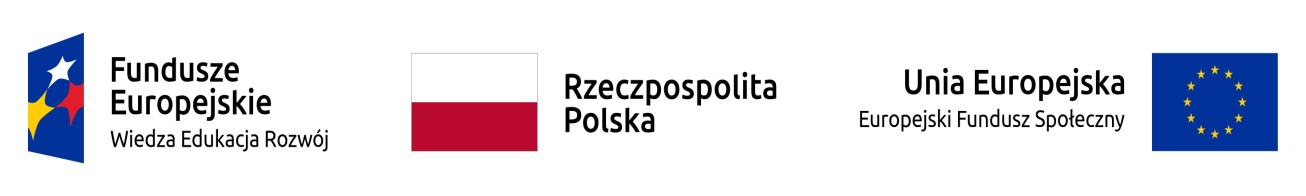 Ogłoszenie o naborze nr 6 z dnia 6.11.2019 r.Państwowa Uczelnia Stanisława Staszica w Pile w związku z realizacją projektu pn. „Centrum Symulacji Medycznych kierunku Pielęgniarstwo  w PWSZ im. Stanisława Staszica w Pile”, współfinansowanego ze środków Unii Europejskiej w ramach Europejskiego Funduszu Społecznegoogłasza nabór  do udziału w  II edycji zajęć interdyscyplinarnych z zakresu pielęgniarstwa i ratownictwa medycznego 
 w Centrum Symulacji Medycznych kierunku Pielęgniarstwo (CSM)
w Państwowej Uczelni Stanisława Staszica w Pile  Liczba miejsc:  8, w tym:- 4 miejsca dla osób posiadających status studenta/studentki kierunku pielęgniarstwo 
w Państwowej Uczelni Stanisława Staszica w Pile,- 4 miejsca dla osób posiadających status studenta/studentki  kierunku ratownictwo medyczne 
w Państwowej Uczelni Stanisława Staszica w Pile.Forma wsparcia w projekcie: odbycie w CSM zajęć interdyscyplinarnych pn. „Udział pielęgniarki – ratownika medycznego w procesie diagnozowania i leczenia chorych zawałem mięśnia sercowego”, uzyskanie zaświadczenia poświadczającego uczestnictwo w zajęciach interdyscyplinarnych 
w warunkach symulowanych, otrzymanie kompletu materiałów biurowych (teczka, notes, długopis 
i pendrive z wgranym scenariuszem symulacyjnym do zajęć) oraz dostępna podczas zajęć  kawa, herbata, napoje i drobne przekąski.- termin zajęć:  19.11.2019 r. w godz. 15:00-19:00,- miejsce zajęć:  Centrum Symulacji Medycznych kierunku pielęgniarstwo w Państwowej Uczelni  Stanisława Staszica w Pile, ul. Podchorążych 10, 64-920  Piła (sala ćwiczeń do debriefingu – sala nr 208, sala opieki pielęgniarskiej wysokiej wierności – sala nr 207, sala symulacji z zakresu BLS  niskiej wierności – sala nr 210),- cel zajęć: praktyczne przygotowanie studentów kierunku pielęgniarstwo, ratownictwo medyczne do pracy zespołowej. Szczegółowe cele kształcenia: kształtowanie działań i złożonych umiejętności praktycznych dotyczących planowania pracy zespołowej, organizowania pracy, rozwiązywania problemów zawodowych, podejmowania decyzji, ukształtowanie umiejętności pracy w zespole,- kadra prowadząca zajęcia:  zajęcia prowadzić będą wspólnie pracownik dydaktyczny PUSS w Pile - instruktor symulacji medycznej z CSM oraz pracownik Partnera Projektu -  Szpitala Specjalistycznego w Pile im. Stanisława Staszica - specjalista z Oddziału Kardiologicznego,- forma zajęć:  - wykłady na których będzie poruszana tematyka działań zespołu ratownictwa medycznego oraz działań szpitalnych personelu pielęgniarskiego,- ćwiczeń praktycznych (symulacja medyczna) - podczas których ćwiczone będą procedury m.in. zabiegi wykonywanie na miejscu zdarzenia i w transporcie oraz procedury  wykonywane w  oddziale Kardiologicznym z Pracownią Hemodynamiki.Zajęcia pn. „Udział pielęgniarki – ratownika medycznego w procesie diagnozowania i leczenia chorych zawałem mięśnia sercowego” prowadzone będzie według najnowszych procedur i wytycznych z wykorzystaniem narzędzi symulacji medycznej i scenariuszy klinicznych wysokiej wierności. PrebriefingSesja symulacyjnaDebriefingWymagania obligatoryjne udziału w naborze: posiadanie statusu studenta/studentki kierunku pielęgniarstwo w Państwowej Uczelni Stanisława Staszica w Pile lub  kierunku ratownictwo medyczne w Państwowej Uczelni  Stanisława Staszica w Pile.Uzupełnione i podpisane dokumenty – wg wzorów stanowiących załączniki do regulaminu wprowadzonego zarządzeniem Nr 15/19 Rektora Państwowej Wyższej Szkoły Zawodowej im. Stanisława Staszica w Pile z dnia 25 kwietnia 2019 r. w sprawie wprowadzenia regulaminu uczestnictwa w projekcie pn. Centrum Symulacji Medycznych kierunku Pielęgniarstwo w PWSZ im. Stanisława Staszica w Pile  przez  studentów kierunku pielęgniarstwo i kierunku ratownictwo medyczne w Państwowej Wyższej Szkole Zawodowej im. Stanisława Staszica w Pile - dot. zajęć dodatkowych i interdyscyplinarnych:DEKLARACJA UCZESTNICTWA W PROJEKCIEOŚWIADCZENIE UCZESTNIKA PROJEKTU FORMULARZ ZGŁOSZENIOWYKARTA ZGŁOSZENIAnależy przekazać do Biura Projektu – Państwowa Uczelni Stanisława Staszica w Pile pokój nr 6 Sekretariat Katedry Pielęgniarstwa  w budynku „B”, przy ul. Podchorążych 10 w Pile, w terminie do 12 listopada 2019 r.O udziale w projekcie decyduje spełnienie kryteriów formalnych (kompletność dokumentacji, terminowość złożenia wymaganych dokumentów) i merytorycznych – status studenta na potrzeby przedmiotowej rekrutacji potwierdzać będzie na potrzeby Komisji Rekrutacyjnej Dział Jakości Kształcenia i Spraw Studenckich.Ostateczną decyzję o zakwalifikowaniu uczestnika/-czki podejmie Przewodniczący Komisji Rekrutacyjnej, zatwierdzając listę rankingową.Wszystkie osoby, które spełnią ww. kryteria stają się uczestnikami projektu. O powyższym  fakcie uczestnicy zostaną poinformowani przez Biuro Projektu.Wyniki postępowania kwalifikacyjnego będą dostępne  w wersji papierowej w Biurze Projektu: pok. 6 - Sekretariat Katedry Pielęgniarstwa w budynku „B”, przy ul. Podchorążych 10 w Pile.W przypadku pytań lub wątpliwości proszę o kontakt z pracownikami Biurem Projektu: mgr Hanną Basarewską; e-mail: pielęgniarstwo@puss.pila.pl, tel. 0673522695 Adres: pok. 6 - Sekretariat Katedry Pielęgnirstwa  w budynku „B”, przy ul. Podchorążych 10 w Pile.W przypadku, gdy liczba kandydatów będzie większa, niż liczba miejsc brane będą pod uwagę dodatkowe kryteria, wg kolejności: - średnia ocen z semestru poprzedzającego aplikowanie do projektu, a w przypadku gdy kandydatami będą studenci I roku, którzy nie ukończyli jeszcze semestru pierwszego decydowała będzie tylko kolejność zgłoszeń, - kolejność zgłoszeń.Załącznik do Zarządzenia Nr 15/2019Rektora Państwowej Wyższej Szkoły Zawodowej im. Stanisława Staszica w Pile z dnia 25 kwietnia 2019 r.REGULAMIN UCZESTNICTWA W PROJEKCIEpn. „Centrum Symulacji Medycznych kierunku Pielęgniarstwo w PWSZ im. Stanisława Staszica 
w Pile” przez studentów kierunku pielęgniarstwo i kierunku ratownictwo medyczne 
w Państwowej Wyższej Szkole Zawodowej im. Stanisława Staszica w Pile- dot. zajęć dodatkowych i interdyscyplinarnych § 1Postanowienia ogólneInformacje ogólneRegulamin określa zasady rekrutacji Kandydatów oraz uczestnictwa w projekcie pt. „Centrum Symulacji Medycznych kierunku Pielęgniarstwo w PWSZ im. Stanisława Staszica w Pile, nr WND-POWR.05.03.00-00-0080/17, dofinansowanym z Europejskiego Funduszu Społecznego  
w ramach Programu Operacyjnego Wiedza Edukacja Rozwój 2014-2020, Działanie 5.3. Wysoka jakość kształcenia na kierunkach medycznych; Oś V Wsparcie dla obszaru zdrowia. Głównym celem projektu jest poprawa jakości i efektywności kształcenia na kierunku Pielęgniarstwo w Państwowej Wyższej Szkole Zawodowej w Pile, poprzez opracowanie 
i wdrożenie programu rozwojowego uczelni obejmującego utworzenie i funkcjonowanie „Centrum Symulacji Medycznych kierunku Pielęgniarstwo w PWSZ w Pile”. Realizatorem Projektu jest Państwowa Wyższa Szkoła Zawodowa im. Stanisława Staszica w Pile  z siedzibą przy ul. Podchorążych 10 w Pile, 64-920, działająca na podstawie umowy zawartej 
z Ministerstwem Zdrowia.Umowa nr POWR.05.03.00-00-0080/17-00/899/2017/423 zawarta została pomiędzy Skarbem Państwa - Ministrem Zdrowia, a PWSZ w Pile działającą również w imieniu Partnera Projektu - Szpitala Specjalistycznego w Pile im. Stanisława Staszica. Przedmiotem umowy jest dofinansowanie projektu ze środków Europejskiego Funduszu Społecznego projektu, 
w wysokości 2 557 263,71 zł, w tym ze środków europejskich 2 155 261,85 zł, ze środków dotacji celowej  402 001,86 zł. Okres obowiązywania umowy: listopad 2020 r. Przedmiotem projektu m.in. jest utworzenie, w tym wyposażenie sal symulacyjnych na potrzeby prowadzenia zajęć z wykorzystaniem symulacji medycznej: niskiej, pośredniej i wysokiej wierności na kierunku Pielęgniarstwo i przeszkolenie kadry w zakresie nabycia umiejętności pisania scenariuszy symulacyjnych i prowadzenia zajęć symulacyjnych.Projekt realizowany jest w partnerstwie, ze Szpitalem Specjalistycznym w Pile im. Stanisława Staszica w Pil, na podstawie umowy partnerskiej  z dnia 24 listopada 2017 r. Przedmiotem współpracy jest wspólne opracowanie programu rozwojowego, opiniowanie scenariuszy symulacyjnych przez pracowników Partnera i organizacja zajęć interdyscyplinarnych dla studentów kierunku pielęgniarstwo i ratownictwo medyczne w nowopowstałym CSM, prowadzonych przez lekarzy ze Szpitala. Celem partnerstwa jest zapewnienie, aby nowego podejście do kształcenia praktycznego na Pielęgniarstwie uwzględniało potrzeby największego pracodawcy absolwentów ww. kierunku.Projekt realizowany jest w terminie 15.01.2018 r. - 30.11.2020 r. § 2 DefinicjeProjekt - Projekt pn. „Centrum Symulacji Medycznych kierunku Pielęgniarstwo w PWSZ im. Stanisława Staszica w Pile.Realizator projektu - Państwowa Wyższa Szkoła Zawodowa im. Stanisława Staszica w Pile 
(dalej PWSZ w Pile)Kandydat – student/ka który/a ubiega się o zakwalifikowanie do udziału w projekcie i złożył/a Oświadczenie uczestnika/uczestniczki projektu, Formularz Zgłoszeniowy dla uczestnika/uczestniczki projektu – studenta, Deklarację Uczestnictwa w Projekcie - dla uczestnika/uczestniczki projektu – studenta, wg. wzorów stanowiących załączniki do niniejszego regulaminu.Uczestnik/uczestniczka projektu - osoba zakwalifikowana do udziału w projekcie Biuro Projektu – Państwowa Wyższa Szkoła Zawodowa w Pile pokój nr 6 Sekretariat Instytutu Ochrony Zdrowia  w budynku „B”, przy ul. Podchorążych 10 w Pile. Dane osobowe Uczestnika/uczestniczki projektu - dane osobowe Uczestników Projektu w rozumieniu ustawy z dnia 29 sierpnia 1997 r. o ochronie danych osobowych (Dz. U. z 2016, poz. 922 tj.). Komisja rekrutacyjna – zespół osób powołany przez Rektora, weryfikujący dokumenty 
i zatwierdzający listy uczestników/czek projektu.SL2014 – aplikacja główna centralnego systemu teleinformatycznego§ 3 Rekrutacja do Projektu1. Rekrutacja Kandydatów prowadzona będzie według ogłoszonego naboru i zasad określonych w niniejszym regulaminie. 2. Termin naboru na zajęcia dodatkowe oraz na zajęcia interdyscyplinarne edycja I: pierwsza dekada maja 2019 r., termin naboru na zajęcia interdyscyplinarne edycja II: październik 2019 r., termin naboru na zajęcia interdyscyplinarne edycja III: styczeń 2020 r., 3. Informacja o naborze do projektu zostanie upowszechniona zostanie na tablicach informacyjnych w budynkach dydaktycznych Zakładu Pielęgniarstwa PWSZ w Pile i Ratownictwa Medycznego.4. Rekrutacja będzie się odbywała zgodnie z zasadami równości szans płci i umożliwieniem dostępu do projektu osobom niepełnosprawnym. 5. Na etapie rekrutacji kandydaci składać będą: - Oświadczenie uczestnika projektu, Formularz Zgłoszeniowy dla uczestnika projektu – studenta, Deklarację Uczestnictwa w Projekcie - dla uczestnika projektu – studenta, Kartę zgłoszenia uczestnictwa w zajęciach wg wzorów stanowiących załączniki do niniejszego regulaminu.6. Kandydat wyraża zgodę na przetwarzanie przez Realizatora projektu jego danych osobowych zawartych w dokumentach wyłącznie dla celów realizacji projektu. 7. O przyjęciu będzie decydowała poprawność formalna złożonych dokumentów oraz ocena kryteriów merytorycznych, określonych w naborze.8. Komisja rekrutacyjna dokona weryfikacji złożonych dokumentów, przygotuje listę rankingową uczestników/uczestniczka  projektu. 9. Kandydaci zostaną powiadomieni o wynikach rekrutacji drogą mailową lub telefoniczną w terminie do 5 dni od jej zakończenia. § 4 Formy wsparcia dla uczestników/uczestniczek  projektuOsobami objętymi wsparciem w projekcie polegającym na uczestnictwie w zajęciach interdyscyplinarnych są studenci kierunku pielęgniarstwo oraz kierunku ratownictwo medyczne 
w Państwowej Wyższej Szkole Zawodowej im. Stanisława Staszica w Pile.Osobami objętymi wsparciem w projekcie polegającym na uczestnictwie w zajęciach dodatkowych są studenci kierunku pielęgniarstwo w Państwowej Wyższej Szkole Zawodowej im. Stanisława Staszica w Pile, rocznik studiów 2016/2017.Formą wsparcia dla uczestników/uczestniczek – studentów, będących osobami niepełnosprawnymi jest pomoc techniczna w złożeniu dokumentacji rekrutacyjnej do udziału w Projekcie, organizacja spotkań informacyjnych dla Grupy Docelowej (GD) rekrutacja i zajęcia w miejscu z podjazdami i windą, udostępnianie sprzętu umożliwiającego rekrutację do udziału w projekcie i udział w zajęciach.§ 5 Uprawnienia i obowiązki uczestnika/uczestniczki Projektu1. Uczestnik/czka Projektu uprawniony/a jest do nieodpłatnego udziału we wszystkich formach wsparcia występujących w projekcie. 2. Uczestnik/czka projektu zobowiązany jest do: a. zapoznania się z niniejszym Regulaminem,b. terminowego złożenia kompletnej dokumentacji,c. aktywnego uczestnictwa w zorganizowanych formach wsparcia,d. potwierdzania uczestnictwa na liście obecności,e. wypełniania ankiet ewaluacyjnych,f. informowania o wszystkich zaistniałych zdarzeniach mogących i mających wpływ na jego uczestnictwo w projekcie,g. informowaniu o zmianie danych zawartych w formularzu zgłoszeniowym.§ 6 Postanowienia końcowe1. Do spraw nieuregulowanych w niniejszym Regulaminie stosuje się przepisy Kodeksu Cywilnego oraz inne właściwe. 2. Realizator projektu zastrzega sobie prawo zmiany Regulaminu bez konieczności uzyskania uprzedniej zgody uczestników/czek projektu. 3. Wszelkie zmiany Regulaminu zostaną wprowadzone zarządzeniem rektora i będą podane do wiadomości na stronie www: pwsz.pila.pl zakładka: Instytuty/Instytut Ochrony Zdrowia/ Centrum Symulacji Medycznych.4.  Zgłoszenie na daną formę wsparcia w ramach projektu jest równoznaczne z akceptacją niniejszego Regulaminu oraz ze zobowiązaniem się uczestnika do przestrzegania zawartych w nim zasad. 5. Każdy z uczestników projektu przed przystąpieniem do niego wyraża zgodę na przetwarzanie danych osobowych przez Realizatora projektu w zakresie określonym w oświadczeniu o zgodzie na przetwarzanie danych osobowych. 6.   Realizator projektu zapewnia równy dostęp do rekrutacji wszystkim osobom , bez względu na płeć czy niepełnosprawność. Załącznik nr 1 do regulaminu„Centrum Symulacji Medycznych kierunku Pielęgniarstwo w PWSZ im. Stanisława Staszica w Pile”Projekt współfinansowany ze środków Unii Europejskiej w ramach Europejskiego Funduszu SpołecznegoOŚWIADCZENIE UCZESTNIKA PROJEKTU (obowiązek informacyjny realizowany w związku z art. 13 i art. 14  Rozporządzenia Parlamentu Europejskiego i Rady (UE) 2016/679)W związku z przystąpieniem do projektu pn. „Centrum Symulacji Medycznych kierunku Pielęgniarstwo w PWSZ im. Stanisława Staszica w Pile” przyjmuję do wiadomości, iż:Administratorem moich danych osobowych jest minister właściwy do spraw rozwoju regionalnego pełniący funkcję Instytucji Zarządzającej dla Programu Operacyjnego Wiedza Edukacja Rozwój 2014-2020, mający siedzibę przy ul. Wspólnej 2/4, 00-926 Warszawa.Przetwarzanie moich danych osobowych jest zgodne z prawem i spełnia warunki, o których mowa art. 6 ust. 1 lit. c oraz art. 9 ust. 2 lit. g Rozporządzenia Parlamentu Europejskiego i Rady (UE) 2016/679  – dane osobowe są niezbędne dla realizacji Programu Operacyjnego Wiedza Edukacja Rozwój 2014-2020 (PO WER) na podstawie: w odniesieniu do zbioru „Program Operacyjny Wiedza Edukacja Rozwój”:rozporządzenia Parlamentu Europejskiego i Rady (UE) nr 1303/2013 z dnia 
17 grudnia 2013 r. ustanawiającego wspólne przepisy dotyczące Europejskiego Funduszu Rozwoju Regionalnego, Europejskiego Funduszu Społecznego, Funduszu Spójności, Europejskiego Funduszu Rolnego na rzecz Rozwoju Obszarów Wiejskich oraz Europejskiego Funduszu Morskiego i Rybackiego oraz ustanawiającego przepisy ogólne dotyczące Europejskiego Funduszu Rozwoju Regionalnego, Europejskiego Funduszu Społecznego, Funduszu Spójności i Europejskiego Funduszu Morskiego i Rybackiego oraz uchylającego rozporządzenie Rady (WE) nr 1083/2006 (Dz. Urz. UE L 347 z 20.12.2013, str. 320, z późn. zm.),rozporządzenia Parlamentu Europejskiego i Rady (UE) nr 1304/2013 z dnia 
17 grudnia 2013 r. w sprawie Europejskiego Funduszu Społecznego i uchylającego rozporządzenie Rady (WE) nr 1081/2006 (Dz. Urz. UE L 347 z 20.12.2013, str. 470, z późn. zm.),ustawy z dnia 11 lipca 2014 r. o zasadach realizacji programów w zakresie polityki spójności finansowanych w perspektywie finansowej 2014–2020 (Dz. U. z 2017 r. poz. 1460, z późn. zm.);w odniesieniu do zbioru „Centralny system teleinformatyczny wspierający realizację programów operacyjnych”: rozporządzenia Parlamentu Europejskiego i Rady (UE) nr 1303/2013 z dnia 
17 grudnia 2013 r. ustanawiającego wspólne przepisy dotyczące Europejskiego Funduszu Rozwoju Regionalnego, Europejskiego Funduszu Społecznego, Funduszu Spójności, Europejskiego Funduszu Rolnego na rzecz Rozwoju Obszarów Wiejskich oraz Europejskiego Funduszu Morskiego i Rybackiego oraz ustanawiającego przepisy ogólne dotyczące Europejskiego Funduszu Rozwoju Regionalnego, Europejskiego Funduszu Społecznego, Funduszu Spójności i Europejskiego Funduszu Morskiego i Rybackiego oraz uchylającego rozporządzenie Rady (WE) nr 1083/2006,rozporządzenia Parlamentu Europejskiego i Rady (UE) nr 1304/2013 z dnia 
17 grudnia 2013 r. w sprawie Europejskiego Funduszu Społecznego i uchylającego rozporządzenie Rady (WE) nr 1081/2006,ustawy z dnia 11 lipca 2014 r. o zasadach realizacji programów w zakresie polityki spójności finansowanych w perspektywie finansowej 2014–2020 (Dz. U. z 2017 r. poz. 1460, z późn. zm.),rozporządzenia wykonawczego Komisji (UE) nr 1011/2014 z dnia 22 września 2014 r. ustanawiającego szczegółowe przepisy wykonawcze do rozporządzenia Parlamentu Europejskiego i Rady (UE) nr 1303/2013 w odniesieniu do wzorów służących do przekazywania Komisji określonych informacji oraz szczegółowe przepisy dotyczące wymiany informacji między beneficjentami a instytucjami zarządzającymi, certyfikującymi, audytowymi i pośredniczącymi (Dz. Urz. UE L 286 z 30.09.2014, str. 1).Moje dane osobowe będą przetwarzane wyłącznie w celu realizacji projektu pn. „Centrum Symulacji Medycznych kierunku Pielęgniarstwo w PWSZ im. Stanisława Staszica w Pile”, 
w szczególności potwierdzenia kwalifikowalności wydatków, udzielenia wsparcia, monitoringu, ewaluacji, kontroli, audytu i sprawozdawczości oraz działań informacyjno-promocyjnych 
w ramach PO WER.Moje dane osobowe zostały powierzone do przetwarzania Instytucji Pośredniczącej – Ministerstwu Zdrowia,00-952 Warszawa, ul. Miodowa 15 (nazwa i adres właściwej Instytucji Pośredniczącej), beneficjentowi realizującemu projekt  - Państwowej Uczelni Stanisława Staszica w Pile, ul. Podchorążych 10, 64-920 Piła (nazwa i adres beneficjenta). Moje dane osobowe mogą zostać przekazane podmiotom realizującym badania ewaluacyjne na zlecenie Instytucji Zarządzającej, Instytucji Pośredniczącej lub beneficjenta.  Moje dane osobowe mogą zostać również powierzone specjalistycznym firmom, realizującym na zlecenie Instytucji Zarządzającej, Instytucji Pośredniczącej oraz beneficjenta kontrole i audyt w ramach PO WER.Podanie danych jest warunkiem koniecznym otrzymania wsparcia, a  odmowa ich podania jest równoznaczna z brakiem możliwości udzielenia wsparcia w ramach projektu.W terminie 4 tygodni po zakończeniu udziału w projekcie przekażę beneficjentowi dane dotyczące mojego statusu na rynku pracy oraz informacje na temat udziału w kształceniu lub szkoleniu oraz uzyskania kwalifikacji lub nabycia kompetencji.W ciągu trzech miesięcy po zakończeniu udziału w projekcie udostępnię dane dotyczące mojego statusu na rynku pracy.W celu potwierdzenia kwalifikowalności wydatków w projekcie moje dane osobowe takie jak imię (imiona), nazwisko PESEL, nr projektu, data rozpoczęcia udziału w projekcie, data zakończenia udziału w projekcie, kod tytułu ubezpieczenia, wysokość składki z tytułu ubezpieczenia zdrowotnego, wysokość składki z tytułu ubezpieczenia wypadkowego mogą być przetwarzane w zbiorze „Zbiór danych osobowych z ZUS”, którego administratorem jest minister właściwy do spraw rozwoju regionalnego. Przetwarzanie moich danych osobowych jest zgodne 
z prawem i spełnia warunki, o których mowa art. 6 ust. 1 lit. c oraz art. 9 ust. 2 lit. g Rozporządzenia Parlamentu Europejskiego i Rady (UE) 2016/679 – dane osobowe są niezbędne dla realizacji Programu Operacyjnego Wiedza Edukacja Rozwój 2014-2020 (PO WER) 
na podstawie:rozporządzenia Parlamentu Europejskiego i Rady (UE) nr 1303/2013 z dnia 
17 grudnia 2013 r. ustanawiającego wspólne przepisy dotyczące Europejskiego Funduszu Rozwoju Regionalnego, Europejskiego Funduszu Społecznego, Funduszu Spójności, Europejskiego Funduszu Rolnego na rzecz Rozwoju Obszarów Wiejskich oraz Europejskiego Funduszu Morskiego i Rybackiego oraz ustanawiającego przepisy ogólne dotyczące Europejskiego Funduszu Rozwoju Regionalnego, Europejskiego Funduszu Społecznego, Funduszu Spójności i Europejskiego Funduszu Morskiego i Rybackiego oraz uchylającego rozporządzenie Rady (WE) nr 1083/2006,rozporządzenia Parlamentu Europejskiego i Rady (UE) nr 1304/2013 z dnia 
17 grudnia 2013 r. w sprawie Europejskiego Funduszu Społecznego i uchylającego rozporządzenie Rady (WE) nr 1081/2006,ustawy z dnia 11 lipca 2014 r. o zasadach realizacji programów w zakresie polityki spójności finansowanych w perspektywie finansowej 2014–2020 (Dz. U. z 2017 r. poz. 1460, z późn. zm.),ustawy z dnia 13 października 1998 r. o systemie ubezpieczeń społecznych (Dz. U. z  2017 r. poz. 1778, z późn. zm.).Moje dane osobowe nie będą przekazywane do państwa trzeciego lub organizacji międzynarodowej.Moje dane osobowe nie będą poddawane zautomatyzowanemu podejmowaniu decyzji.Moje dane osobowe będą przechowywane do czasu rozliczenia Programu Operacyjnego Wiedza Edukacja Rozwój 2014 -2020 oraz zakończenia archiwizowania dokumentacji.Mogę skontaktować się z Inspektorem Ochrony Danych wysyłając wiadomość na adres poczty elektronicznej: iod@miir.gov.pl lub adres poczty:  iod@pwsz.pila.pl (gdy ma to zastosowanie - należy podać dane kontaktowe inspektora ochrony danych u Beneficjenta).Mam prawo do wniesienia skargi do organu nadzorczego, którym jest  Prezes Urzędu Ochrony Danych Osobowych.Mam prawo dostępu do treści swoich danych i ich sprostowania, usunięcia lub ograniczenia przetwarzania.Piła, dniaZałącznik nr 2 do regulaminu„Centrum Symulacji Medycznych kierunku Pielęgniarstwo w PWSZ im. Stanisława Staszica w Pile”Projekt współfinansowany ze środków Unii Europejskiej w ramach Europejskiego Funduszu SpołecznegoFORMULARZ ZGŁOSZENIOWYPiła, dnia 							………………………………………………                                        	              …….…………………………………  	 (miejscowość i data)                                                                          	                              (czytelny podpis)Oświadczam, że:- wyrażam zgodę na przetwarzanie moich danych osobowych zawartych w niniejszym formularzu do celów związanych z rekrutacją i selekcją; - zostałem/am poinformowany/a o odpowiedzialności za składanie oświadczeń niezgodnych z prawdą. Piła, dnia………………………………………………                                        	              …….…………………………………  	 (miejscowość i data)                                                                          	                              (czytelny podpis)Załącznik nr 3 do regulaminu„Centrum Symulacji Medycznych kierunku Pielęgniarstwo w PWSZ im. Stanisława Staszica w Pile”Projekt współfinansowany ze środków Unii Europejskiej w ramach Europejskiego Funduszu SpołecznegoDEKLARACJA UCZESTNICTWA W PROJEKCIEJa niżej podpisany/-a .......................................................................................................................... (imię i nazwisko)deklaruję udział w projekcie pn. „Centrum Symulacji Medycznych kierunku Pielęgniarstwo  
w PWSZ im. Stanisława Staszica w Pile”.
realizowanym w ramach Programu Operacyjnego Wiedza Edukacja Rozwój Oś V. Wsparcie dla obszaru zdrowia, Działanie 5.3 Wysoka jakość kształcenia na kierunkach medycznych. 
Jednocześnie oświadczam, że:- spełniam kryteria kwalifikowalności określone dla projektu,- wyrażam chęć wzięcia udziału w projekcie pn. „Centrum Symulacji Medycznych kierunku Pielęgniarstwo  w PWSZ im. Stanisława Staszica w Pile”,- zostałem/am poinformowany/a, że projekt „Centrum Symulacji Medycznych kierunku Pielęgniarstwo  w PWSZ im. Stanisława Staszica w Pile” jest dofinansowany z Funduszy Europejskich w ramach Europejskiego Funduszu Społecznego, - zostałem/am poinformowany/a o możliwości odmowy podania danych wrażliwych dotyczących mojego statusu społecznego (niepełnosprawności, przynależności narodowej lub etnicznej, faktu bycia migrantem, osobą obcego pochodzenia, lub pozostawania w niekorzystnej sytuacji społecznej), - wyrażam zgodę na przetwarzanie moich danych osobowych zawartych w niniejszym formularzu do celów związanych z rekrutacją i selekcją (zgodnie z ustawą z dnia 29 sierpnia 1997 r. o ochronie danych osobowych (Dz. U. Nr 133, poz. 883),- zostałem/am poinformowany/a o odpowiedzialności za składanie oświadczeń niezgodnych 
z prawdą. Piła, dnia           ……………………………………                                                                       ………………………………  	 (miejscowość i data)                                                                          	                              (czytelny podpis)Załącznik nr 4 do regulaminu„Centrum Symulacji Medycznych kierunku Pielęgniarstwo w PWSZ im. Stanisława Staszica w Pile”Projekt współfinansowany ze środków Unii Europejskiej w ramach Europejskiego Funduszu SpołecznegoKARTA ZGŁOSZENIA UCZESTNICTWA W ZAJĘCIACHPotwierdzam zgodność danych zawartych w zgłoszeniu.                                                                                 ……………………………..                                                                                                                                  podpisOświadczam, że wyrażam zgodę na wykorzystywanie moich danych osobowych do celów szkoleniowych w w/w placówce.                                                                              ………………….………..…	                                                                                                          
                                                                                                                                  Podpis…..……………………………………………………………………………………MIEJSCOWOŚĆ I DATACZYTELNY PODPIS UCZESTNIKA PROJEKTU*ImięNazwiskoPESEL:Brak PESEL:                        TAK                                                        NIE                        TAK                                                        NIEPłeć:                       KOBIETA                                            MĘŻCZYZNA                       KOBIETA                                            MĘŻCZYZNAWiek w chwili przystąpienia 
do projektu:Wykształcenie:      niższe niż podstawowe (ISCED 0)       podstawowe (ISCED 1)       gimnazjalne (ISCED 2)       ponadgimnazjalne (ISCED 3)        policealne (ISCED 4)        wyższe (ISCED 5-8)      niższe niż podstawowe (ISCED 0)       podstawowe (ISCED 1)       gimnazjalne (ISCED 2)       ponadgimnazjalne (ISCED 3)        policealne (ISCED 4)        wyższe (ISCED 5-8)Województwo:Powiat:Gmina:Miejscowość:Ulica:Nr budynku:Nr lokalu:Kod pocztowy:Telefon kontaktowy:Adres e-mail:Status osoby na rynku pracyw chwili przystąpienia 
do projektu:          osoba bezrobotna niezarejestrowana w ewidencji urzędów pracy         osoba bezrobotna zarejestrowana w ewidencji urzędów pracy          osoba bierna zawodowo          osoba pracująca          osoba bezrobotna niezarejestrowana w ewidencji urzędów pracy         osoba bezrobotna zarejestrowana w ewidencji urzędów pracy          osoba bierna zawodowo          osoba pracująca*Wykonywany zawód ( wypełnić w przypadku zaznaczenia pozycji osoba pracująca)            inne             osoba pracująca w administracji rządowej             osoba pracująca w administracji samorządowej             osoba pracująca w dużym przedsiębiorstwie             osoba pracująca w MMŚP             osoba pracująca w organizacji pozarządowej             osoba prowadząca działalność na własny rachunek            inne             osoba pracująca w administracji rządowej             osoba pracująca w administracji samorządowej             osoba pracująca w dużym przedsiębiorstwie             osoba pracująca w MMŚP             osoba pracująca w organizacji pozarządowej             osoba prowadząca działalność na własny rachunek Nazwa zakładu pracy (wypełnić w przypadku zaznaczenia pozycji osoba pracująca)Osoba należąca do mniejszości narodowej lub etnicznej, migrant, osoba obcego pochodzenia             TAK                                         NIE           ODMAWIAM PODANIA DANYCHOsoba bezdomna lub dotknięta wykluczeniem z dostępu do mieszkańTAK                                   NIETAK                                   NIEOsoba z niepełnosprawnościami                 TAK                                    NIE           ODMAWIAM PODANIA DANYCH Osoba w innej niekorzystnej sytuacji społecznej (innej niż wymienione powyżej)                   TAK                                      NIEODMAWIAM PODANIA DANYCHDot. ogłoszenia o naborze nr 6 z dnia 6 listopada 2019r.na II edycję zajęć interdyscyplinarnych z zakresu pielęgniarstwa i ratownictwa medycznego 
w Centrum Symulacji Medycznych kierunku Pielęgniarstwo (CSM) w Państwowej Uczelni Stanisława Staszica w Pile  Dot. ogłoszenia o naborze nr 6 z dnia 6 listopada 2019r.na II edycję zajęć interdyscyplinarnych z zakresu pielęgniarstwa i ratownictwa medycznego 
w Centrum Symulacji Medycznych kierunku Pielęgniarstwo (CSM) w Państwowej Uczelni Stanisława Staszica w Pile  Dot. ogłoszenia o naborze nr 6 z dnia 6 listopada 2019r.na II edycję zajęć interdyscyplinarnych z zakresu pielęgniarstwa i ratownictwa medycznego 
w Centrum Symulacji Medycznych kierunku Pielęgniarstwo (CSM) w Państwowej Uczelni Stanisława Staszica w Pile  1.Imię i nazwisko2.Data urodzenia3.Miejsce urodzenia4Adres zamieszkania5.Wykształcenie 6Doświadczenie7.Telefon8E-mail